     			ROUSE HILL JUNIOR RUGBY LEAGUE CLUB INCORPORATEDA.G.M. NOMINATION FORM 2023/2024To The Secretary RHJRLC IncP O Box 3183ROUSE HILL NSW 2155ApplicantI, (Full Name)	 	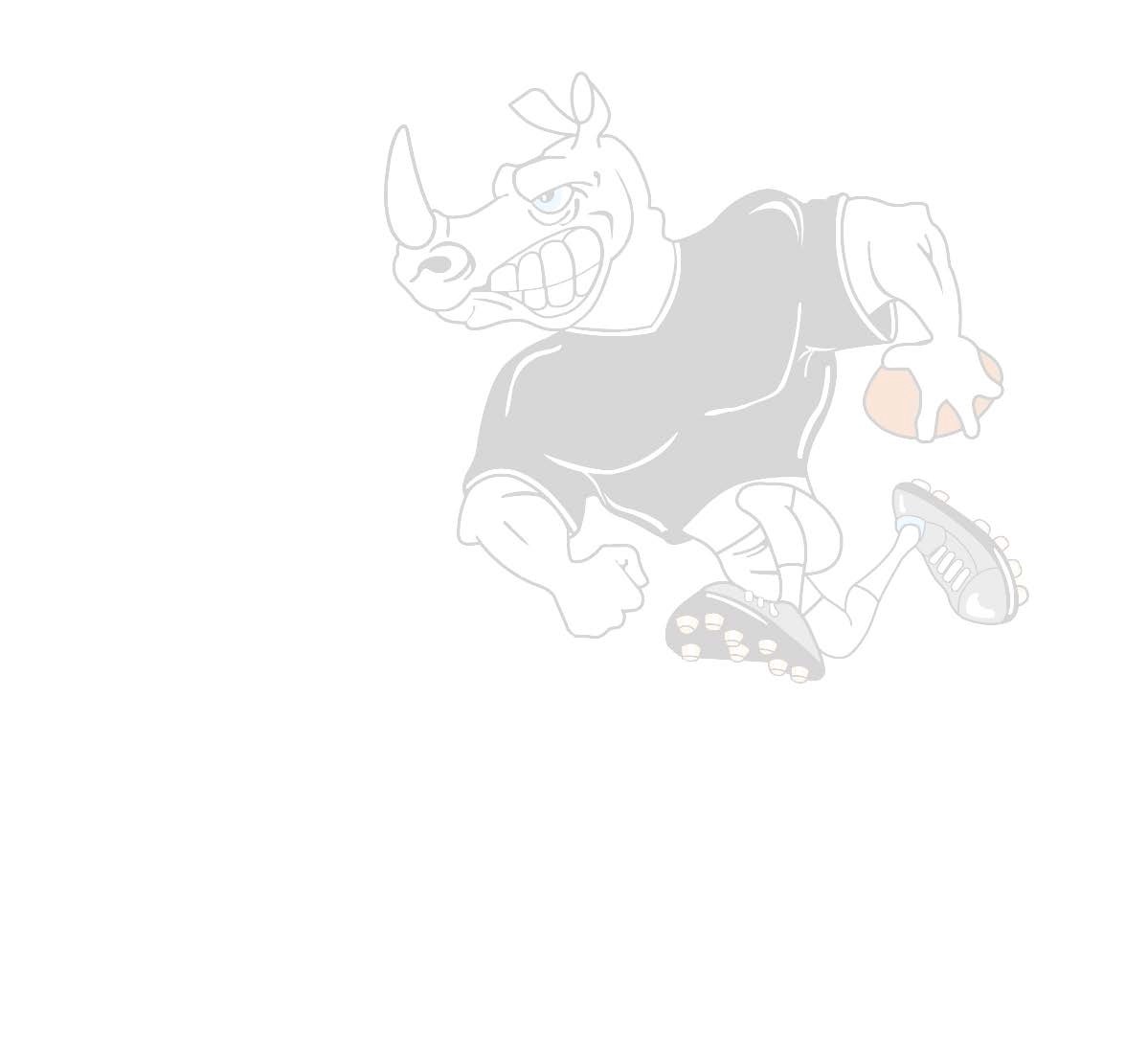 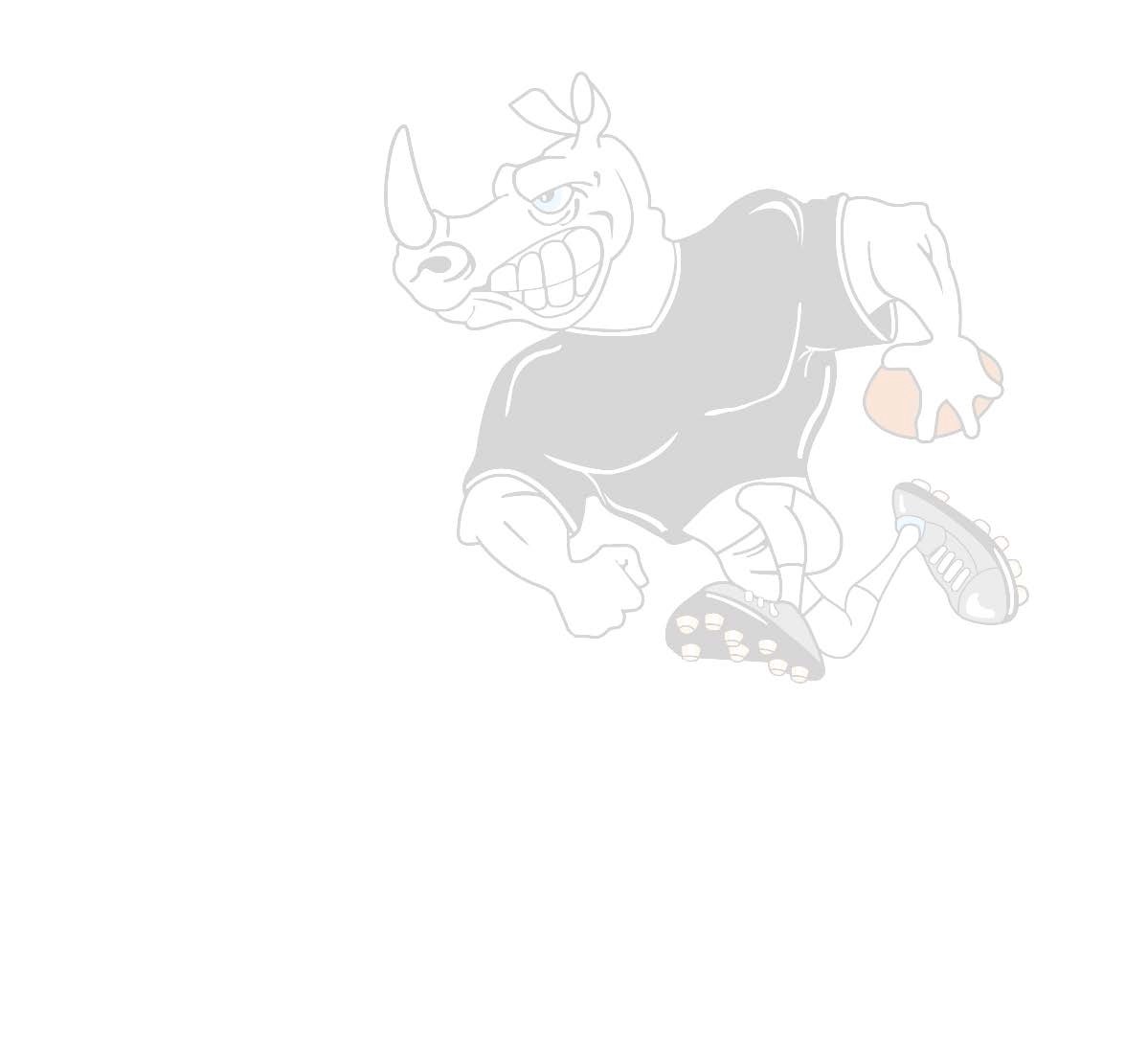 Of (Full Address)  	Would like nominate for the position of please select by marking with a  President  Vice president  Secretary  Treasurer Board Member    SeconderI, (Full Name)	 	Of (Full Address)  	SeconderI, (Full Name)Of (Full Address)  	ACCEPTANCE FORMI, (Full Name)	 	Of (Full Address)  	Hereby Accept/Decline the nomination for position of:PositionSignature of Candidate	 	Date